MJL Winter Challenge2019/20 BOYS Stats & StandingsStandings(Head-to-Head is the first Tie-Breaker, Goals Differential is the third the second, while Goals Scored is the third)ScoresLeading ScorersCautions & EjectionsSuspensionsStandings(Head-to-Head is the first Tie-Breaker, Goals Differential is the third the second, while Goals Scored is the third)ScoresLeading ScorersCautions & EjectionsSuspensions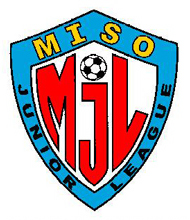 Standings(Head-to-Head is the first Tie-Breaker, Goals Differential is the the second, while Goals Scored is the third)ScoresLeading ScorersCautions & EjectionsSuspensionsU-13/15 Boys PLATINUMGROUP AGROUP AGROUP AGROUP AGROUP AGROUP AGROUP ATEAMWLTGFGAPTSRUSH 06B Nero520151015HI SLAMMERS '06 Maroon41210314RUSH 05B Azul304181113WHITFIELD 06B Royal322211511RUSH 06B22311119NEMESIS SA 06B Red23210128RUSH 07B0427172HI SLAMMERS '06 White0613181WEEK 1WEEK 2WEEK 2WEEK 3RUSH 06B  0  -  SLAMMERS 06 White  0RUSH 06B Nero  0  -  SLAMMERS 06 Maroon  1RUSH 07B  1  -  WHITFIELD 06B Royal  5RUSH 05B Azul  4  -  NEMESIS 06B Red  1SLAMMERS 06 White  2 -  WHITFIELD 06B Ryl  6NEMESIS 06B Red  1 - SLAMMERS 06 Maroon  0RUSH 05B Azul  4  -  RUSH 06B Nero  1RUSH 06B  4  -  RUSH 07B  2SLAMMERS 06 White  2 -  WHITFIELD 06B Ryl  6NEMESIS 06B Red  1 - SLAMMERS 06 Maroon  0RUSH 05B Azul  4  -  RUSH 06B Nero  1RUSH 06B  4  -  RUSH 07B  2SLAMMERS 06 Maroon  0  -  RUSH 05B Azul  0WHITFIELD 06B Royal  3  -  RUSH 06B  3RUSH 06B Nero  4  -  NEMESIS 06B Red  1RUSH 07B  2  -  SLAMMERS 06 White  0RUSH 07B  2  -  RUSH 05B Azul  2WEEK 4WEEK 4WEEK 5WEEK 5RUSH 07B  1  -  RUSH 06B Nero  2WHITFIELD 06B Royl  1  -  SLAMMERS 06 Mrn  4RUSH 06B  2  -  RUSH 05B Azul  2SLAMMERS 06 White  0  -  NEMESIS 06B Red  5RUSH 07B  1  -  RUSH 06B Nero  2WHITFIELD 06B Royl  1  -  SLAMMERS 06 Mrn  4RUSH 06B  2  -  RUSH 05B Azul  2SLAMMERS 06 White  0  -  NEMESIS 06B Red  5NEMESIS 06B Red  0  -  RUSH 06B  2RUSH 05B Azul  2  -  SLAMMERS 06 White  1SLAMMERS 06 Maroon  3  -  RUSH 07B  0RUSH 06B Nero  3  -  WHITFIELD 06B Royal  1NEMESIS 06B Red  0  -  RUSH 06B  2RUSH 05B Azul  2  -  SLAMMERS 06 White  1SLAMMERS 06 Maroon  3  -  RUSH 07B  0RUSH 06B Nero  3  -  WHITFIELD 06B Royal  1WEEK 6WEEK 6WEEK 7WEEK 7WHITFIELD 06B Royal  1  -  NEMESIS 06B Red  1RUSH 06B  2  -  RUSH 06B Nero  3SLAMMERS 06 White  0  -  SLAMMERS 06 Maroon  1WHITFIELD 06B Royal  1  -  NEMESIS 06B Red  1RUSH 06B  2  -  RUSH 06B Nero  3SLAMMERS 06 White  0  -  SLAMMERS 06 Maroon  1RUSH 05B Azul  4  -  WHITFIELD 06B Royal  4NEMESIS 06B Red  1  -  RUSH 07B  1SLAMMERS 06 Maroon  1  -  RUSH 06B  1RUSH 06B Nero  2  -  SLAMMERS 06 White  0RUSH 05B Azul  4  -  WHITFIELD 06B Royal  4NEMESIS 06B Red  1  -  RUSH 07B  1SLAMMERS 06 Maroon  1  -  RUSH 06B  1RUSH 06B Nero  2  -  SLAMMERS 06 White  0PLAYERTEAMGOALSZAEDEN ROMEROWHITFIELD SC 06B Royal10MERRICK TAMBIOWHITFIELD SC 06B Royal5MANA FERREiRAHI RUSH 05B Azul4SKYLER VAILHI RUSH 06B4KAI MARTINHI RUSH 06B Nero4JALEN ROBERTSONNEMESIS SA 06B Red4LOGAN AURIOHI RUSH 05B Azul3MAUMAU UIAGALELEIHI RUSH 06B3KYLEN WATSONHI RUSH 07B3IGNACIO ELZAURDIASLAMMERS 06 Maroon3JADEN ORDERNSTEINWHITFIELD SC 06B Royal3MAUMAUSOLO UIHALEILEIHI RUSH 05B Azul2KALAI DUNCANHI RUSH 06B2ANDRE ESTANIQUIHI RUSH 06B Nero2JUSTIN TILTONHI RUSH 06B Nero2KALAI DUNCANHI RUSH 06B Nero2PARKER PATTERSONHI RUSH 06B Nero2DOMINIC EDWARDSHI RUSH 07B2ALEKI KIESELNEMESIS SA 06B Red2NOA WONGSLAMMERS 06 Maroon2ANDRE EASTANIQUIHI RUSH 05B Azul1DEW SUMILEHI RUSH 05B Azul1ITSUKI MORITAHI RUSH 05B Azul1JARED NELSONHI RUSH 05B Azul1KAI MARTINHI RUSH 05B Azul1KAIMANA TILTONHI RUSH 05B Azul1ROBBY NAVARROHI RUSH 05B Azul1SKYLER VAILHI RUSH 05B Azul1ANDRE ESTANIQUIHI RUSH 06B1JAKE NAKATSUHI RUSH 06B1KAI MARTINHI RUSH 06B1LOGAN AURIOHI RUSH 06B1KILIKA HASEGAWAHI RUSH 06B Nero1SKYLER VAILHI RUSH 06B Nero1WILLIAM PERREIRAHI RUSH 06B Nero1CODY IZUKA MARHI RUSH 07B1KOBI MIYAMOTOHI RUSH 07B1ZEKIEL BALMOJAHI RUSH 07B1ZIAN TOVESHI RUSH 07B1COLBEY PENANEMESIS SA 06B Red1DRU OKUTANINEMESIS SA 06B Red1JEDIDIAH GRIFFINNEMESIS SA 06B Red1VICTOR AGUIARNEMESIS SA 06B Red1AARON CHINGSLAMMERS 06 Maroon1ISIAH KUTAKASLAMMERS 06 Maroon1NISHO SIMONSLAMMERS 06 Maroon1RYDEN TAMURASLAMMERS 06 Maroon1TIMOTHY HO Jr.SLAMMERS 06 Maroon1JAKE KRISTOLAITISSLAMMERS 06 White1MAKENA KAUAISLAMMERS 06 White1SAWYER ROGOFFSLAMMERS 06 White1COHEN LUDWIG-MATUTEWHITFIELD SC 06B Royal1ETHAN FUNTANILLAWHITFIELD SC 06B Royal1LENNOX ASUNCIONWHITFIELD SC 06B Royal1Own GoalsVarious1PLAYERTEAMYRMANA FERRERAHI RUSH 05B Azul1DatePlayerTeamReasonSuspension---1 Game (1)U-13/14 Boys GOLDGROUP AGROUP AGROUP AGROUP AGROUP AGROUP AGROUP ATEAMWLTGFGAPTSRUSH 07B Nero61021618OAHU UNITED Gold 0751121616HI SLAMMERS '06 Black322161411HSC BULLS 07B-A331111410ARSENAL FC 06B34015169H.S.A 07B Black3409139WHITFIELD 07B Royal25011286NEMESIS SA 06B Black16010183WEEK 1WEEK 2WEEK 2WEEK 3ARSENAL 06B  3  -  BULLS 07B-A  1WHITFIELD 07B Royal  0  -  H.S.A. 07B Black  4SLAMMERS 06 Black  2 -  NEMESIS 06B Black  1RUSH 07B Nero  3  -  OAHU UNITED 07  2BULLS 07B-A  2  -  H.S.A. 07B Black  0SLAMMERS 06 Black  1  -  RUSH 07B Nero  2NEMESIS 06B Black  0  -  OAHU UNITED 07  2ARSENAL 06B  3  -  WHITFIELD 07B Royal  4BULLS 07B-A  2  -  H.S.A. 07B Black  0SLAMMERS 06 Black  1  -  RUSH 07B Nero  2NEMESIS 06B Black  0  -  OAHU UNITED 07  2ARSENAL 06B  3  -  WHITFIELD 07B Royal  4H.S.A. 07B Black  0  -  OAHU UNITED 07  5H.S.A. 07B Black  0  -  ARSENAL 06B  1RUSH 07B Nero  5  -  NEMESIS 06B Black  0OAHU UNITED 07  1  -  SLAMMERS 06 Black  1WHITFIELD 07B Royal  2  -  BULLS 07B-A  3WEEK 4WEEK 4WEEK 5WEEK 5WHITFIELD 07B Royal  0  -  RUSH 07B Nero  5BULLS 07B-A  3  -  NEMESIS 06B Black  2ARSENAL 06B  5  -  SLAMMERS 06 Black  2WHITFIELD 07B Royal  0  -  RUSH 07B Nero  5BULLS 07B-A  3  -  NEMESIS 06B Black  2ARSENAL 06B  5  -  SLAMMERS 06 Black  2OAHU UNITED 07  6  -  WHITFIELD 07B Royal  0RUSH 07B Nero  2  -  H.S.A. 07B Black  3NEMESIS 06B Black  5  -  ARSENAL 06B  2SLAMMERS 06 Black  2  -  BULLS 07B-A  2OAHU UNITED 07  6  -  WHITFIELD 07B Royal  0RUSH 07B Nero  2  -  H.S.A. 07B Black  3NEMESIS 06B Black  5  -  ARSENAL 06B  2SLAMMERS 06 Black  2  -  BULLS 07B-A  2WEEK 6WEEK 6WEEK 7WEEK 7ARSENAL 06B  0  -  RUSH 07B Nero  2BULLS 07B-A  1  -  OAHU UNITED 07  3H.S.A. 07B Black  1  -  NEMESIS 06B Black  0WHITFIELD 07B Royal  2  -  SLAMMERS 06 Blk  5ARSENAL 06B  0  -  RUSH 07B Nero  2BULLS 07B-A  1  -  OAHU UNITED 07  3H.S.A. 07B Black  1  -  NEMESIS 06B Black  0WHITFIELD 07B Royal  2  -  SLAMMERS 06 Blk  5SLAMMERS 06 Black  3  -  H.S.A. 07B Black  1OAHU UNITED 07  2  -  ARSENAL 06B  1RUSH 07B Nero  2  -  BULLS 07B-A  0NEMESIS 06B Black  2  -  WHITFIELD 07B Ryl  3SLAMMERS 06 Black  3  -  H.S.A. 07B Black  1OAHU UNITED 07  2  -  ARSENAL 06B  1RUSH 07B Nero  2  -  BULLS 07B-A  0NEMESIS 06B Black  2  -  WHITFIELD 07B Ryl  3PLAYERTEAMGOALSTYLER COLE TAMASHIROOAHU UNITED SC 07B6ETHAN TABAYOYONGARSENAL 06B5KOBI MIYAMOTOHI RUSH Nero 07B5MAXAMUS MILLEROAHU UNITED SC 07B4TAYTE SATOSLAMMERS 06B Black4KAEHUKAI  GRACEARSENAL 06B3KAVASIA CARTERH.S.A. 07B Black3DOMINIC EDWARDSHI RUSH Nero 07B3ARAWI DELA CUBAHSC BULLS 07B-A3KOHEI OKAHSC BULLS 07B-A3JALEN ROBERTSONNEMESIS SA 06B Black3CALEB SEGUERREOAHU UNITED SC 07B3CHASE REEDOAHU UNITED SC 07B3KALEN TOGUCHIOAHU UNITED SC 07B3RAPHAEL GONZALEZWHITFIELD SC 07B Royal3JARIN KUMASAKAARSENAL 06B2MASON MORALESARSENAL 06B2AZIZ CAMERRERHI RUSH Nero 07B2CAMERON SUMILEHI RUSH Nero 07B2ELI FORDHSC BULLS 07B-A2ZEN BAILEYOAHU UNITED SC 07B2BROGAN NITTA-BEVISSLAMMERS 06B Black2WILLIAM  CHURCHILLSLAMMERS 06B Black2NEVIN BRIONESWHITFIELD SC 07B Royal2CLAY USONARSENAL 06B1KYAN CHINGARSENAL 06B1RILEY PIRESARSENAL 06B1DALLAS BALDOMEROH.S.A. 07B Black1ELIJAH HAYESH.S.A. 07B Black1KAHAI CHANGH.S.A. 07B Black1KUALI’IMAIKALANIH.S.A. 07B Black1PIERCE MATSUMOTOH.S.A. 07B Black1TEA UEMUCAH.S.A. 07B Black1BRADY LAUHI RUSH Nero 07B1CODY IZUKA MARHI RUSH Nero 07B1Kayden AyalaHI RUSH Nero 07B1KILIKA HASEGAWAHI RUSH Nero 07B1KYLEN WATSONHI RUSH Nero 07B1KYLEN WATSONHI RUSH Nero 07B1MADDEN AQUINOHI RUSH Nero 07B1SYE SANDOBALHI RUSH Nero 07B1ZEKIEL BALMOJAHI RUSH Nero 07B1ANDREW HIGASHIHSC BULLS 07B-A1ISAIAH MALAMAHSC BULLS 07B-A1RILEY BLAKEHSC BULLS 07B-A1VINCENT MASERATTIHSC BULLS 07B-A1CALEB NELSONNEMESIS SA 06B Black1DARIAN GRADYNEMESIS SA 06B Black1DRU OKUTANINEMESIS SA 06B Black1KAINOA TOVESNEMESIS SA 06B Black1NOAH DINSMORENEMESIS SA 06B Black1DANIEL ELABANSLAMMERS 06B Black1JAKE KRISTOLAITISSLAMMERS 06B Black1JARED SAKAISLAMMERS 06B Black1KAIPO CHENSLAMMERS 06B Black1MASON CHOYSLAMMERS 06B Black1OMAR PEREZSLAMMERS 06B Black1SPENCER CHURCHILLSLAMMERS 06B Black1AUSTIN ESPIRITUWHITFIELD SC 07B Royal1JESSE ANDERSONWHITFIELD SC 07B Royal1LENNOX ASUNCIONWHITFIELD SC 07B Royal1MACEO COHENWHITFIELD SC 07B Royal1MAX “Richmond” SIBAYANWHITFIELD SC 07B Royal1XANDYN RABAINOWHITFIELD SC 07B Royal1Own GoalsVarious0PLAYERTEAMYRKAVASIA CARTERH.S.A. 07B Black1DALLAS BALDOMEROH.S.A. 07B Black1ANDY NGUYENHI RUSH Nero 07B1VINCENT MASERATTIHSC BULLS 07B-A1DRU OKUTANINEMESIS 06 Black1CALEB NELSONNEMESIS 06 Black1JALEN ROBERTSONNEMESIS 06 Black1DatePlayerTeamReasonSuspension1 Game (1)U-12/13 Boys SILVERGROUP AGROUP AGROUP AGROUP AGROUP AGROUP AGROUP ATEAMWLTGFGAPTSRUSH 08B40235814H.S.A 07B Red31122910HSC BULLS 07B-B321241710HI SLAMMERS '07 White 321142610HI SLAMMERS '07 Maroon22214198WHITFIELD 07B Gold15010283RUSH 07B Azul05112241WEEK 1WEEK 2WEEK 2WEEK 3H.S.A. 07B Red  1  -  BULLS 07B-B  3RUSH 08B  8  -  WHITFIELD 07B Gold  0SLAMMERS 07 Wht  2  -  SLAMMERS 07 Marn  2BULLS 07B-B  6  -  WHITFIELD 07B Gold  1SLAMMERS 07 Maroon  2  -  RUSH 07B Azul  2H.S.A. 07B Red  3  -  RUSH 08B  3BULLS 07B-B  6  -  WHITFIELD 07B Gold  1SLAMMERS 07 Maroon  2  -  RUSH 07B Azul  2H.S.A. 07B Red  3  -  RUSH 08B  3RUSH 07B Azul  3  -  SLAMMERS 07 White  4WHITFIELD 07B Gold  2  -  H.S.A. 07B Red  4RUSH 08B  3  -  BULLS 07B-B  3WEEK 4WEEK 5WEEK 5WEEK 6WHITFIELD 07B Gold  5  -  RUSH 07B Azul  2H.S.A. 07B Red  6  -  SLAMMERS 07 White  0BULLS 07B-B  4  -  SLAMMERS 07 Maroon  5SLAMMERS 07 White  3  -  BULLS 07B-B  1SLAMMERS 07 Maroon  0  -  H.S.A. 07B Red  6RUSH 07B Azul  0  -  RUSH 08B  4SLAMMERS 07 White  3  -  BULLS 07B-B  1SLAMMERS 07 Maroon  0  -  H.S.A. 07B Red  6RUSH 07B Azul  0  -  RUSH 08B  4WHITFIELD 07B Gld  2  -  SLAMMERS 07 Marn  3RUSH 08B  14  -  SLAMMERS 07 White  0BULLS 07B-B  7  -  RUSH 07B Azul  4WEEK 7WEEK 7WEEK 8WEEK 8SLAMMERS 07 Wht  5  -  WHITFIELD 07B Gold  0SLAMMERS 07 Maroon  2  -  RUSH 08B  3RUSH 07B Azul  1  -  H.S.A. 07B Red  2SLAMMERS 07 Wht  5  -  WHITFIELD 07B Gold  0SLAMMERS 07 Maroon  2  -  RUSH 08B  3RUSH 07B Azul  1  -  H.S.A. 07B Red  2#5 SLAMMERS 07 Maroon  9  -vs-  #6 WHITFIELD 07B Gold  1#3 BULLS 07B-B  4  -vs-  #4 SLAMMERS 07 White  3#1 RUSH 08B  2  -vs-  #2 H.S.A. 07B Red  1#5 SLAMMERS 07 Maroon  9  -vs-  #6 WHITFIELD 07B Gold  1#3 BULLS 07B-B  4  -vs-  #4 SLAMMERS 07 White  3#1 RUSH 08B  2  -vs-  #2 H.S.A. 07B Red  1PLAYERTEAMGOALSCHANCE UEMURAHSC BULLS 07B-B8TYLER FUJIMOTOHI RUSH 08B6KAVASIA CARTERH.S.A. 07B Red5AZIZ CAMERRERHI RUSH 08B5BRADY LAUHI RUSH 08B4KAYDEN AYALAHI RUSH 08B4ANDREW HIGASHIHSC BULLS 07B-B4AARON LIMSLAMMERS 07 Maroon4JARED SAKAISLAMMERS 07 Maroon4JAKE KRISTOLAITISSLAMMERS 07 White4ELIJAH HAYESH.S.A. 07B Red3KAHAI CHANGH.S.A. 07B Red3ALEJANDRO ROMEROHI RUSH 07B Azul3ELIJAH KUNIHI RUSH 08B3OMAR PEREZSLAMMERS 07 White3RAPHAEL GONZALEZWHITFIELD 07B Gold3BRADY HONDAH.S.A. 07B Red2NOAH GAYAGASH.S.A. 07B Red2TYLER HINSONH.S.A. 07B Red2NICHOLAS GUILENHI RUSH 07B Azul2SYE SANDOBALHI RUSH 07B Azul2ASA HIRONAKAHI RUSH 08B2JUSTIN MERMERHI RUSH 08B2KOTA OIKAWAHI RUSH 08B2POOKELA TOM-MAKUEHI RUSH 08B2TALAN KUROIWAHI RUSH 08B2HUNTER TOMLINSONHSC BULLS 07B-B2JUDE TOMBAUGHHSC BULLS 07B-B2ANDREW OHIRASLAMMERS 07 Maroon2FIDEL VALENTINSLAMMERS 07 Maroon2JAEDON PABLOSLAMMERS 07 White2JOSHUA TUMACDERSLAMMERS 07 White2ALIKA PINICKWHITFIELD 07B Gold2BRODY EHRENLECHNERH.S.A. 07B Red1EZEKIEL LAGUATANH.S.A. 07B Red1FINNEUS MOODYH.S.A. 07B Red1KUALI’IMAIKALANI LLANOSH.S.A. 07B Red1AJAY PATELHI RUSH 07B Azul1ELIJAH HAYESHI RUSH 07B Azul1FINNEUS MOODYHI RUSH 07B Azul1JOSHUA TAYLORHI RUSH 07B Azul1JOSHUA YADAOHI RUSH 07B Azul1NATHANIEL “Kawai” KOAHOUHI RUSH 07B Azul1TREIGHTON COCKETT-NAGAMINEHI RUSH 07B Azul1#6HI RUSH 08B1CALEB ISHIZAKAHI RUSH 08B1NOAH JEFTSHI RUSH 08B1ZIAN TOVESHI RUSH 08B1ELI FORDHSC BULLS 07B-B1ISAIAH MALAMAHSC BULLS 07B-B1JOEY LOGANHSC BULLS 07B-B1JOHNATHAN ASPERAHSC BULLS 07B-B1JOURNEY DEPERALTAHSC BULLS 07B-B1KEIO KEENEHSC BULLS 07B-B1KIMAT HOLCOMBHSC BULLS 07B-B1KOA CLOSEHSC BULLS 07B-B1KYLE NAGANOHSC BULLS 07B-B1NIGEL PALALAYHSC BULLS 07B-B1RYU TOGUCHIHSC BULLS 07B-B1VINCENT MASERATTIHSC BULLS 07B-B1BLAIZ LAROYASLAMMERS 07 Maroon1BRENDAN FUJIMOTOSLAMMERS 07 Maroon1BRYSON TAKEMOTOSLAMMERS 07 Maroon1DUSTIN NGUYESLAMMERS 07 Maroon1ELIAS  INOUYESLAMMERS 07 Maroon1KEKAINALU GEERSLAMMERS 07 Maroon1LUKA PEROZOSLAMMERS 07 Maroon1MARK MAIRSLAMMERS 07 Maroon1MOISES OMAR PEREZSLAMMERS 07 Maroon1TRISTAN McDANIELSLAMMERS 07 Maroon1AARON LIMSLAMMERS 07 White1ANDREW OHIRASLAMMERS 07 White1LIKO CONSTANTINIDESSLAMMERS 07 White1MATIAS VALENTINSLAMMERS 07 White1MAVIRI GAUTHIERSLAMMERS 07 White1SPENCER CHURCHILLSLAMMERS 07 White1AIDAN WOODMANWHITFIELD 07B Gold1ARCHER KUMAGAIWHITFIELD 07B Gold1BRENNAN BARRIENTOSWHITFIELD 07B Gold1KEANI PATINIOWHITFIELD 07B Gold1PARKER NOLANDWHITFIELD 07B Gold1PAUL SAVEA Jr.WHITFIELD 07B Gold1Own GoalsVarious0PLAYERTEAMYRJUDE TOMBAUGHHSC BULLS 07B-B1MATIAS VALENTINSLAMMERS 07 White1ARCHER KUMAGAIWHITFIELD 07B Gold1DatePlayerTeamReasonSuspension1 Game (1)